Мониторинг объекта ( ОН – Суртаева Людмила Геннадьевна): с. Анучино, ул.Лазо,4а (МКУК «ИДЦ» АМО) 09.09. 2022Продолжается капитальный ремонт ИДЦ с Анучино. На данный момент выполнены ремонтные работы на 100% такие как:  затирка швов напольной плитки в зрительном зале , монтаж плитки ПВХ в зрительном зале, укладка линолеума на сцене и складском помещении, монтаж розеток в фойе и зрительном зале, монтаж светильников в зрительном зале, монтаж плинтуса в зрительном зале. Работы ведутся качественно с опережением графика. Работы выполнены на 95%.На объекте работают 2 человека.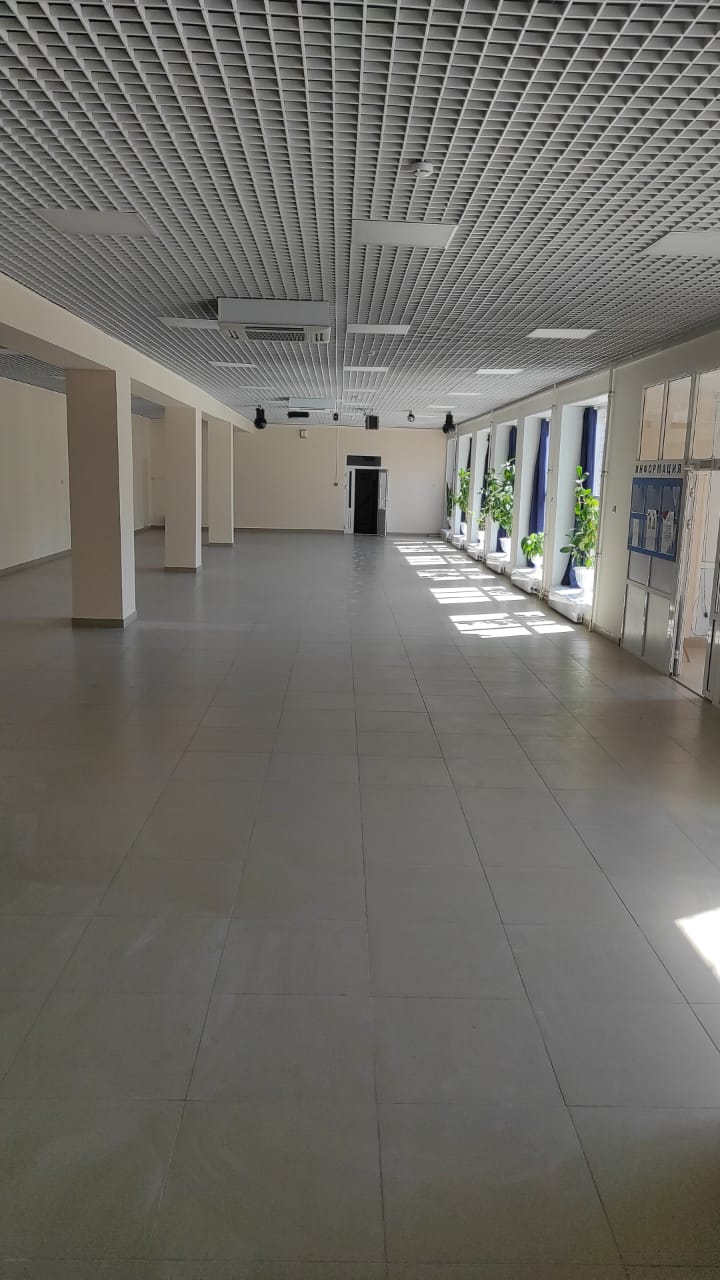 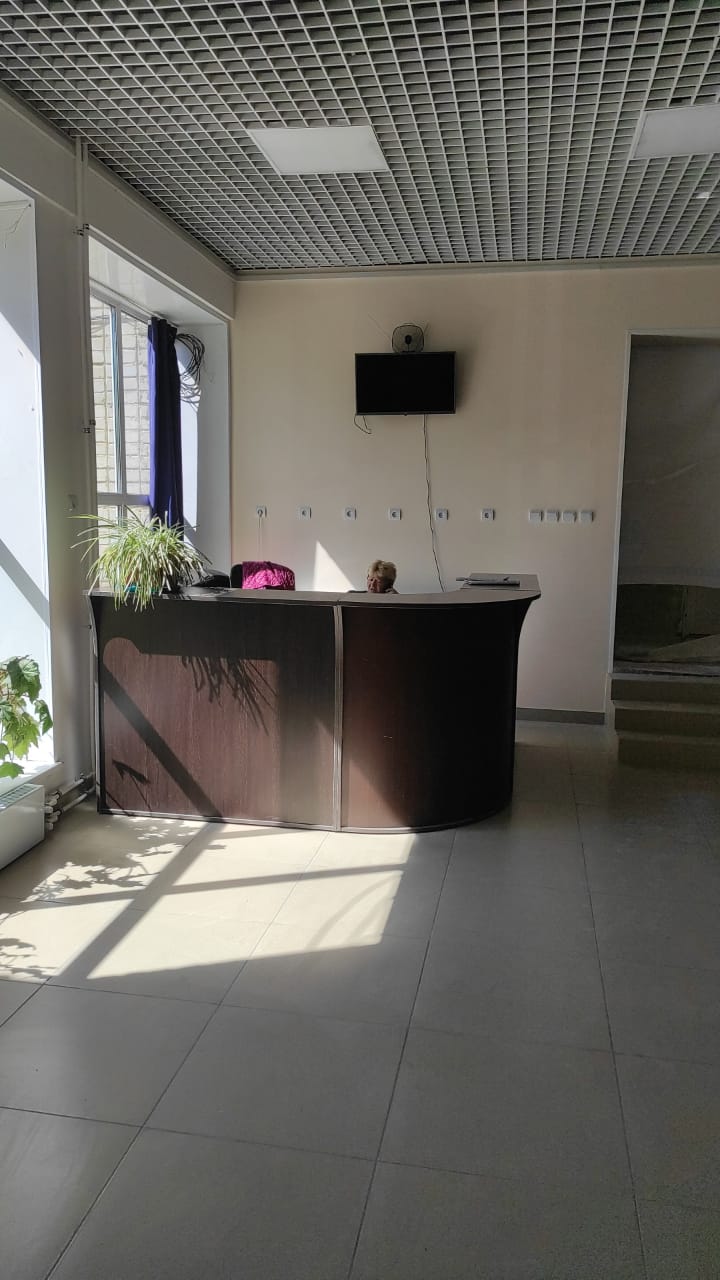 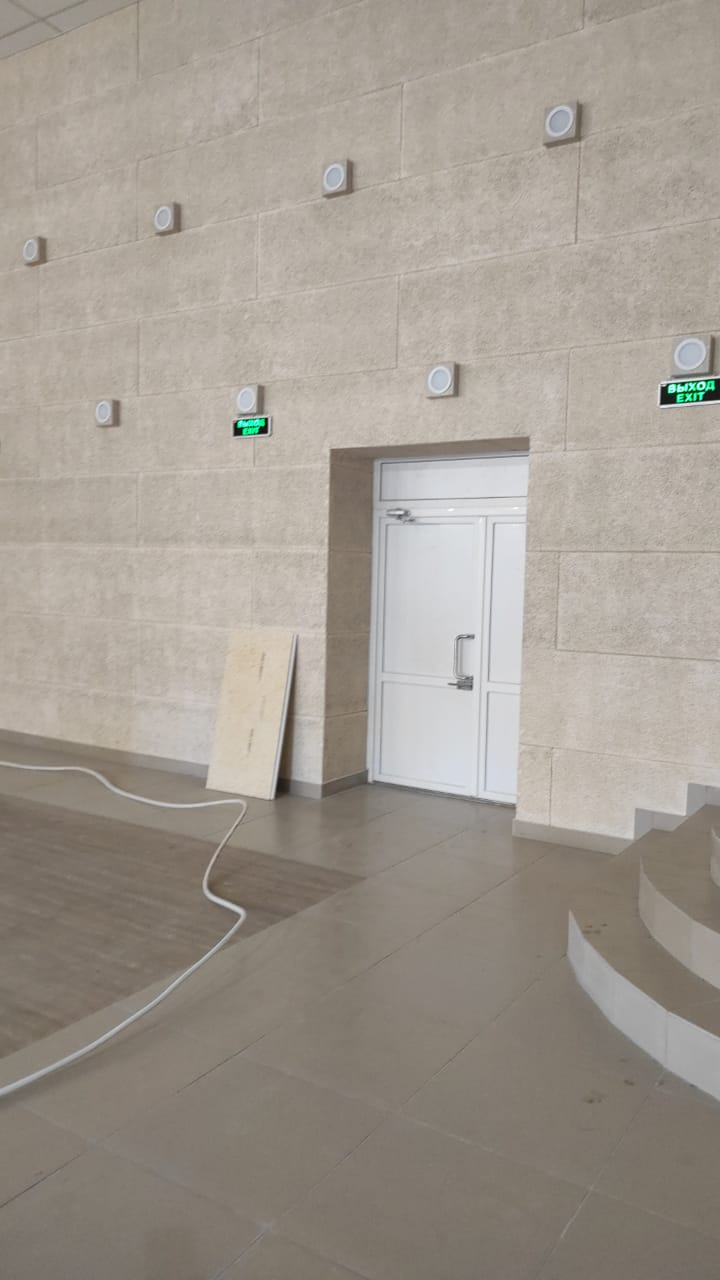 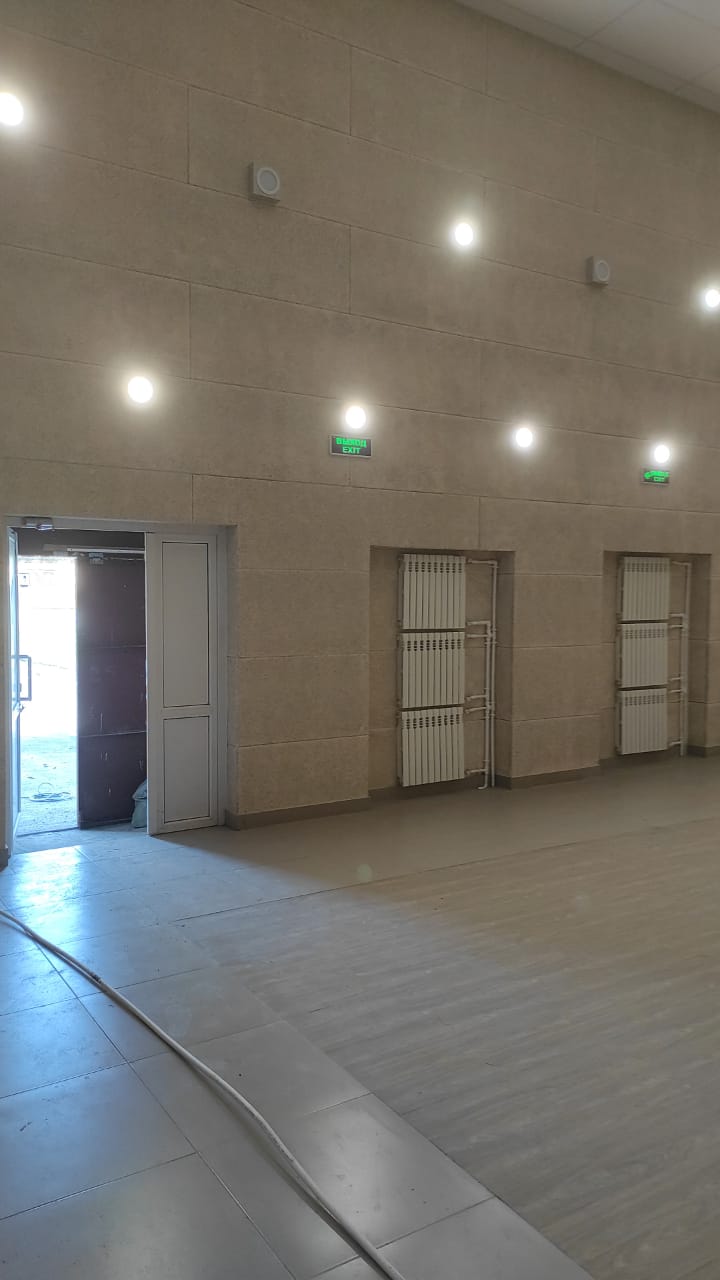 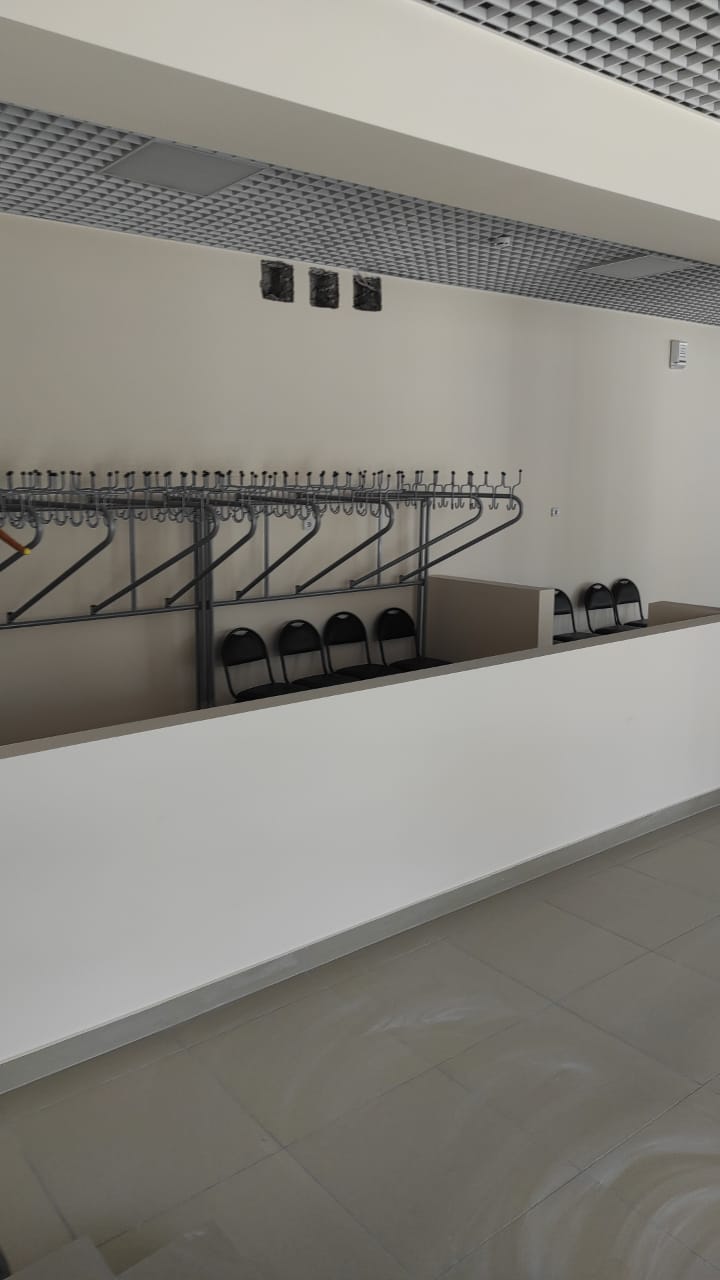 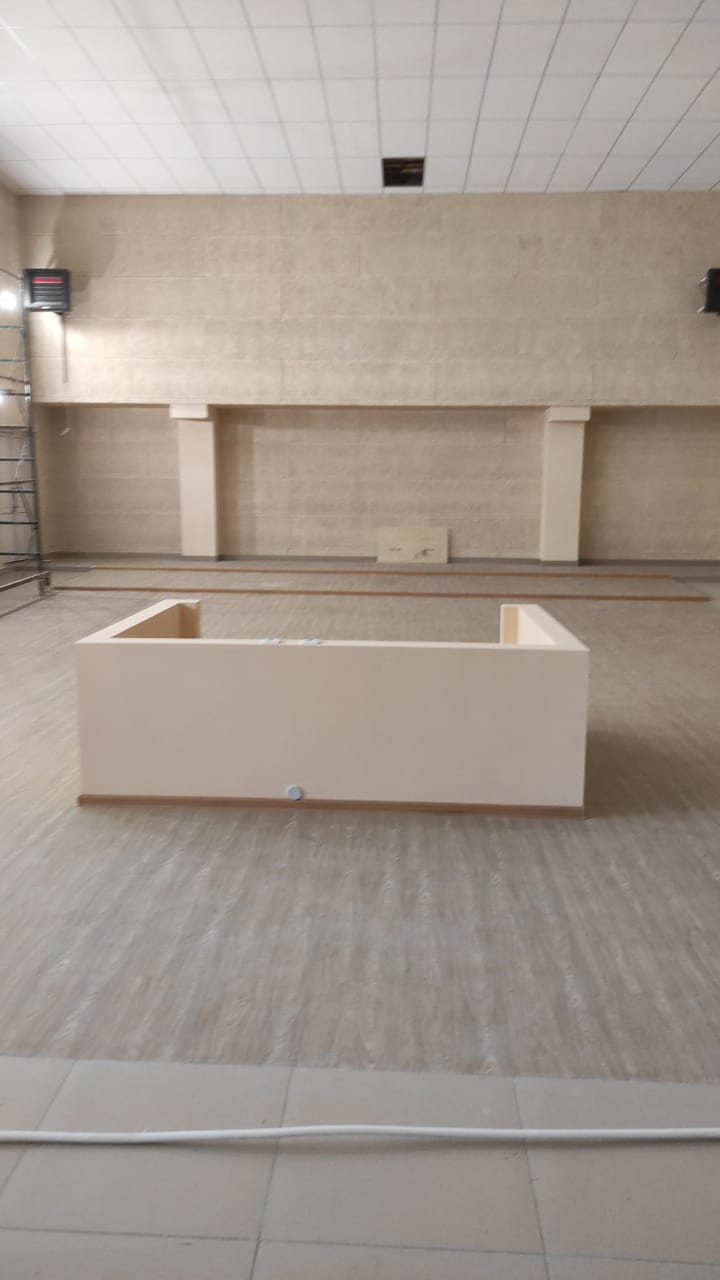 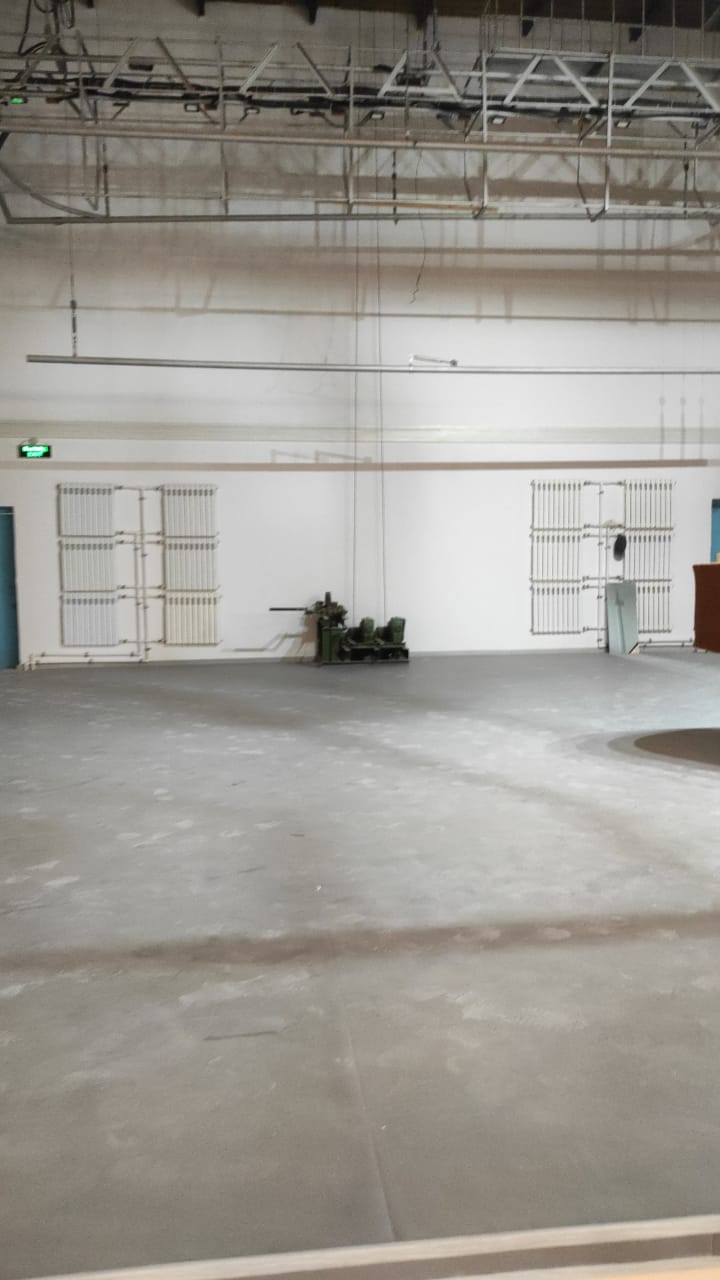 